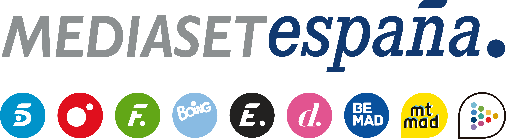 Madrid, 1 de diciembre de 2023Entrevista a Jessica Bueno, la salvación de un nominado y la prueba del ‘call center’, en ‘GH VIP. El Debate’Este domingo en Telecinco, en una entrega que arrancará antes en Mitele PLUS.¿Echa de menos a Luitingo? ¿En qué punto está su noviazgo con Pablo y cómo va a enfrentarse a las críticas que ha suscitado su relación con el cantante sevillano? Estas serán algunas de las cuestiones que Jessica Bueno, última expulsada de ‘GH VIP’, abordará en directo durante la entrevista que efectuará Ion Aramendi en la nueva entrega de ‘GH VIP. El debate’, que Telecinco emitirá este domingo 3 de diciembre (22:00h) y que arrancará antes con contenido exclusivo para los suscriptores de Mitele PLUS.Además, Luitingo, Pilar y Michael, nominados de esta semana, conocerán quién de ellos -el menos votado por la audiencia- se salva de la nominación.También el programa del domingo acogerá la resolución de la prueba semanal, en la que los concursantes han tenido que ejercer como ‘empleados’ y ‘clientes’ del hotel MonteVIP, y ofrecerá a los participantes la posibilidad de incrementar la cuantía del premio final con una de las pruebas más conocidas de ‘Gran Hermano, el ‘call center’, que consiste en llamar al extranjero comunicándose únicamente en inglés y conseguir que los interlocutores repitan una frase en español.